SECTION 3cRESPOBSIBLE AUTHORITY NOTICE OF CHANGE (NOC) for FDEP NPDES PERMITRevised 1/25/2023The FDEP NPDES Construction Generic Permit Application (Notice of Intent) and the  SWPPP Inspection Reports (FDOT Form 650-040-03) require signatures from a Responsible Authority (RA) who meet the requirements of Rule 62-620.305(1), F.A.C. The RA can delegate signature authority for these documents with a Duly Authorized DAR letter (see Contractor Submittals Section 3b) AFTER the RA signs the FDEP NPDES Permit.If the Notice of Intent was not signed by the RA or if the RA has left the company, or the RA’s role has been changed on the construction project, then a Notice of Change (NOC) can be submitted to FDEP’s Notices Center by email to update the permit contact information. The NOC form must be sent to FDEP (NPDES-stormwater@FloridaDEP.gov).If you have any questions or concerns regarding the NPDES permit, contact (850) 245-7522 or (866) 336-6312 (toll free). The NPDES Stormwater Contacts can be found at: Contacts | Florida Department of Environmental Protection. Contractor’s NOC letter must include this certification: “I certify under penalty of law that this document and all attachments were prepared under my direction or supervision in accordance with a system designated to assure that qualified personnel properly gathered and evaluated the information submitted.  Based on my inquiry of the person or persons who manage the system, or those persons directly responsible for gathering the information, the information submitted is, to the best of my knowledge and belief, true, accurate, and complete.  I am aware that there are significant penalties for submitting false information, including the possibility of fine and imprisonment for knowing violations.”A copy of the email submittal and NOC form must be submitted to the Construction CEI. This process shall repeat each time the RA role is changed till the Notice of Termination has been filed.  FLORIDA DEPARTMENT OF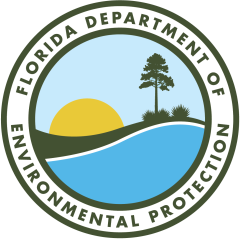 Environmental ProtectionNPDES Stormwater Program Blair Stone Road, MS 3585 Tallahassee, FL 32399-2400Ron DeSantisGovernorJeanette NuñezLt. GovernorShawn HamiltonSecretaryNotice Center Staff,I, _________________________________(NAME), Responsible Authority of ________________________________________(COMPANY NAME) under Rule 62-620.305(1), F.A.C, hereby request that this notification be accepted as authorization to make the below modifications to the previously submitted NPDES Stormwater Generic Permitassociated with Facility ID:  Permit # FLR_____________________________“I certify under penalty of law that this document and all attachments were prepared under my direction or supervision in accordance with a system designed to assure that qualified personnel properly gather and evaluate the information submitted. Based on my inquiry of the person or persons who manage the system or those persons directly responsible for gathering the information, the information submitted is, to the best of my knowledge and belief, true, accurate and complete. I am aware that there are significant penalties for submitting false information, including the possibility of fine and imprisonment for knowing violations.”  			        _              			                         (Signature of Responsible Authority) 	        		                     (Date)Responsible Authority Title:     								FDOT Project Contract Number:         								Mailing Address: _              							Email Address: _              							Phone: _              							